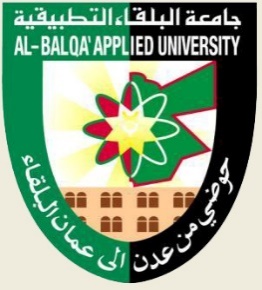 جامعة البلقاء التطبيقيةالمركز الأردني الكوري للمعلومات وتكنولوجيا الاتصالاتنموذج طلب عقد فعالية داخل المركز الأردني الكوري للمعلومات وتكنولوجيا الاتصالاتاعتماد عميد / مدير                                                                                                            الجهة الطالبةالجهة الطالبة:عنوان الورشة / المحاضرة:الفئة المستهدفة:عدد الحضور المتوقع:التاريخ والوقت:التجهيزات المطلوب توفرها:اسم ضابط الارتباط:  رقم الهاتف: